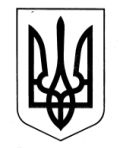 ІЗЮМСЬКИЙ ПРОФЕСІЙНИЙ ЛІЦЕЙНАКАЗ15.10.2014                                            м. Ізюм                              № 243Про проведення ХV Міжнародногоконкурсу з української мовиімені Петра ЯцикаВідповідно листа Науково-методичного центру професійно-технічної освіти у Харківській області від 15.10.2014  № 01-355, на виконання листа Міністерства освіти і науки України від 01.10.2014 № 1/9-506  «Про проведення ХV Міжнародного конкурсу з української мови імені Петра Яцика», з метою сприяння утвердженню статусу української мови як державної, піднесення її престижу, виховання у молодого покоління українців поваги до мови свого народу 9 листопада 2014 року розпочинається
ХV Міжнародний конкурс з української мови імені Петра Яцика.Конкурс для учнів професійно-технічних навчальних закладів проходитиме у три етапи:1-й етап – з 9 листопада по 20 листопада – у професійно-технічних навчальних закладах;2-й етап в ПТНЗ не проводиться;3-й етап – з 1 грудня до 30 грудня – обласний;4-й етап (підсумковий) – січень.НАКАЗУЮ:1. Провести в ліцеї І етап ХV Міжнародного конкурсу з української мови імені Петра Яцика.Відповідальні: заступник директора з навчальної роботи Чупова В.В., викладачі Ошурко Н.О., Сухомлин А.С.З  9 листопада по 20 листопада 20142. Затвердити склад журі з проведення І етапу ХV Міжнародного конкурсу з української мови імені Петра Яцика. (додаток 1 до цього наказу).3. Викладачам української мови та літератури Ошурко Н.О., Сухомлин А.С.розробити Завдання І етапу Конкурсу і подати мені на затвердження до 25.10.2014.  При цьому слід звернути увагу на творчі завдання, спрямувати їх тематику на духовні цінності, сімейні традиції, любов до рідного міста чи села, збереження природи. Завдання повинні дати учням змогу виявити не тільки певні знання, практичні навички, а й загальний кругозір, індивідуальні нахили, творчі здібності.4.Учням - переможцям 1 етапу (1учень ІІ курсу і 1 учень ІІІ курсу) взяти участь у 3 (обласному) етапі Конкурсу, який відбудеться 3 грудня 2014 року на базі Професійно-технічного училища №32 м. Харків. Початок о 10.00. Супроводження конкурсантів на 3 (обласний) етап  Конкурсу здійснює викладач української мови Ошурко Н.О., який несе відповідальність за життя і здоров’я учнів відповідно до чинного законодавства.5. Заступнику директора з навчальної роботи Чуповій В.В., методистам Жерліциній А.М., Балугян Т.В. провести організаційно-методичну роботу щодо активної участі учнів у ХV Міжнародному конкурсі, здійснити організаційно-методичне забезпечення  проведення І етапу ХV Міжнародного конкурсу з української мови імені Петра Яцика.Постійно6. Заступнику директора з навчальної роботи Чуповій В.В. надати до Науково-методичного центру професійно-технічної освіти у Харківській області (в паперовому вигляді) протоколи за підсумками Конкурсу в ліцеї та заявки на участь у 3 (обласному) етапі разом із зразками завдань Конкурсу .До 01.12.20147. Викладачам Ошурко Н.О., Сухомлин А.С. організувати підготовку переможців І етапу до ІІІ етапу ХV Міжнародного конкурсу з української мови імені Петра Яцика шляхом проведення додаткових консультацій та індивідуальної роботи з учнями.З 15.10.2014 по 30.12.20148. Контроль за виконанням даного наказу покласти на заступника директора з навчальної  роботи Чупову В.В.Директор Ізюмськогопрофесійного ліцею	                        Л.В. КолесникПогоджено : юрисконсульт         І.В. ЧерніковПідготувала : Чупова В.В.З наказом ознайомлені :Балугян Т.В.__________                    Ошурко Н.О.__________Сухомлин А.С. _______                     Жерліцина А.М._______                    Додаток 1до наказу від 15.10.2014№ 243Склад журі1 етапу ХV Міжнародного конкурсуз української мови імені Петра Яцика серед учнівІзюмського професійного ліцеюОшурко Н.О.,  викладач української мови та літератури, голова журі.Члени журі:Чупова В.В., заступник директора з навчальної роботиСухомлин А.С. - викладач світової літератури, української мови та літератури.